              IMHA Board of Director’s Meeting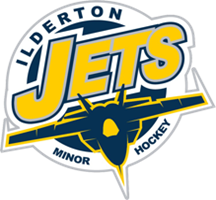 Wednesday, Oct. 23, 2019MINUTES – Approved Nov. 12/19Present:Todd Copeland			Candace PhilpittTichelle Schram			Sue Lidbetter	Randy Sheaves			Grant McNairBrian Heessels			             Chris DixonGM made a motion to begin the meeting.  2nd by RS.  Carried. RS made a motion to approve the minutes from Sept. 11, 2019.  2nd by BH.  Carried.BH made a motion to approve the minutes from Sept. 18, 2019.  2nd by GM.  Carried.CD made a motion to approve the minutes from Sept. 25, 2019.  2nd by GM.  Carried.RS made a motion to approve the following cheques for processing:  2nd by CD.  CarriedPete’s Sports $847.50 (New Jerseys)Pete’s Sports $1004.01 (New Jerseys & Socks)MMC $20506.40 (Ice/facility rental)MMC $2034.00 (Office Rental)Registration Refund $675.00Registration Refund $666.97Registration Refund $450.00Registration Refund $285.00Registration Refund $642.25Registration Refund $187.38Registration Refund $380.25Post Card Portables (Championship Banners) $767.95MCRA (Referees) $2176.00 CP – The OMHA rosters have been completed for most teams, with some outstanding paperwork still required from a few coaches.  Tournament approvals should be received from OMHA by November 1, 2019.  The volunteer list for IDP is required to finish rostering those teams.  AP forms are also being collected.  Head trainer, Marty D. is collecting all training certificates.    TC attended the OMHA Shamrock meeting in SP absence.  Discussions continue around variances within the Novice program between organizations TC presented another quote for a set of Rebound passers which came in at over $1000 difference in price.  TC is recommended that we purchase these passers from the Waterloo Company, set of 4 for $1300 total.  Although this is a request from the Novice teams, this resource will be valuable to other teams within our organization.  RS confirmed that there are funds available within our development budget to make this purchase.  BH made a motion to purchase these Rebound passers from the Waterloo Company.  2nd by RS.  Carried.  ACTION – TC will place the order.  Reminder to all coaches to ensure this equipment is put away in the equipment room after each practice.  Due to the continuing issue of missing pucks supplied by IMHA, we will purchase practice pucks one last time, then it will be up to each individual team to supply their own practice pucks.  ACTION – MT will communicate this message to all coaches.    TC reported that the ACTION clinic offered to the trainers by Marty D. was very successful and increased awareness on many issues.  Our Emergency Action Plan is now posted in both arenas.  It was suggested to have a memo developed by Marty regarding the importance of approved, updated helmets to share with all parents.  Also included in this memo will be that although mouth guards are not mandated by OWHA, they are required by IMHA.   ACTION – TC will request Marty to create this memo.  TC – a reminder to our membership that Pete Sports is our official Ilderton Jets Logo apparel provider.  Seven rink divider sponsorships have been confirmed.  All others to be confirmed by November 1st.   The annual On- line silent auction will be held from Nov. 18 – Dec. 15. HDI has been scheduled for Feb. 8th.  TC has completed the contract for the Community Centre rental.  The Ilderton Skating club is interested in our ice times on March 8, 2019 as an exchange.   A donation request has been sent to the Ilderton Lion club, as well as other service clubs in the area. The Hockey Canada skills development camp in January is 55% full.Hockey Gives Blood has been scheduled for Feb. 4, 2020 The Ilderton Arena Project has been identified as a priority by MMC to pursuer funds from both the provincial and federal governments.  They are proposing an arena as was built in Listowel.  MMC is asking for a letter of support from IMHA.  ACTION – TC will provide them a letter on behalf of IMHA.  NEW BUSINESSTC has completed the Gender pre chat survey sent to IMHA.RS – all financial documents have been sent to Ford Keast.  RS also shared bank balances.  There are still players who have not paid their registration fees.  ACTION – a final reminder email will be sent.  Coaches will then be notified of players unable to take the ice until fees have been paid. RS – The owner of Sports Clips is interested in supporting IMHA fundraising and sponsorship initiatives.  ACTION – TB will follow up.BH – The LM scheduling meetings are complete.  The LM league is piloting a new program for the 2019/2020 season including a Regional championship league from Atom to Midget which will be held the first weekend in April.   CP received Ambassador Certificates from OMHA which are to be given to the Tyke to Atom teams.  ACTION – TC & MT will distribute to the appropriate coaches. CD is in the process of having all rep/shamrock teams branded with OMHA Dairy farmers logo on their jerseys.  CD - 3 jerseys are missing from the Pee Wee tryouts.  ACTION – The specific jersey numbers will be given to MH to determine who wore these jerseys during tryouts. CD – 2 new jersey sets have been purchased. The next IMHA board meeting will be held on Tuesday, Nov. 12 at 8:00GM made a motion to adjourn.  2nd by CP.  Carried.